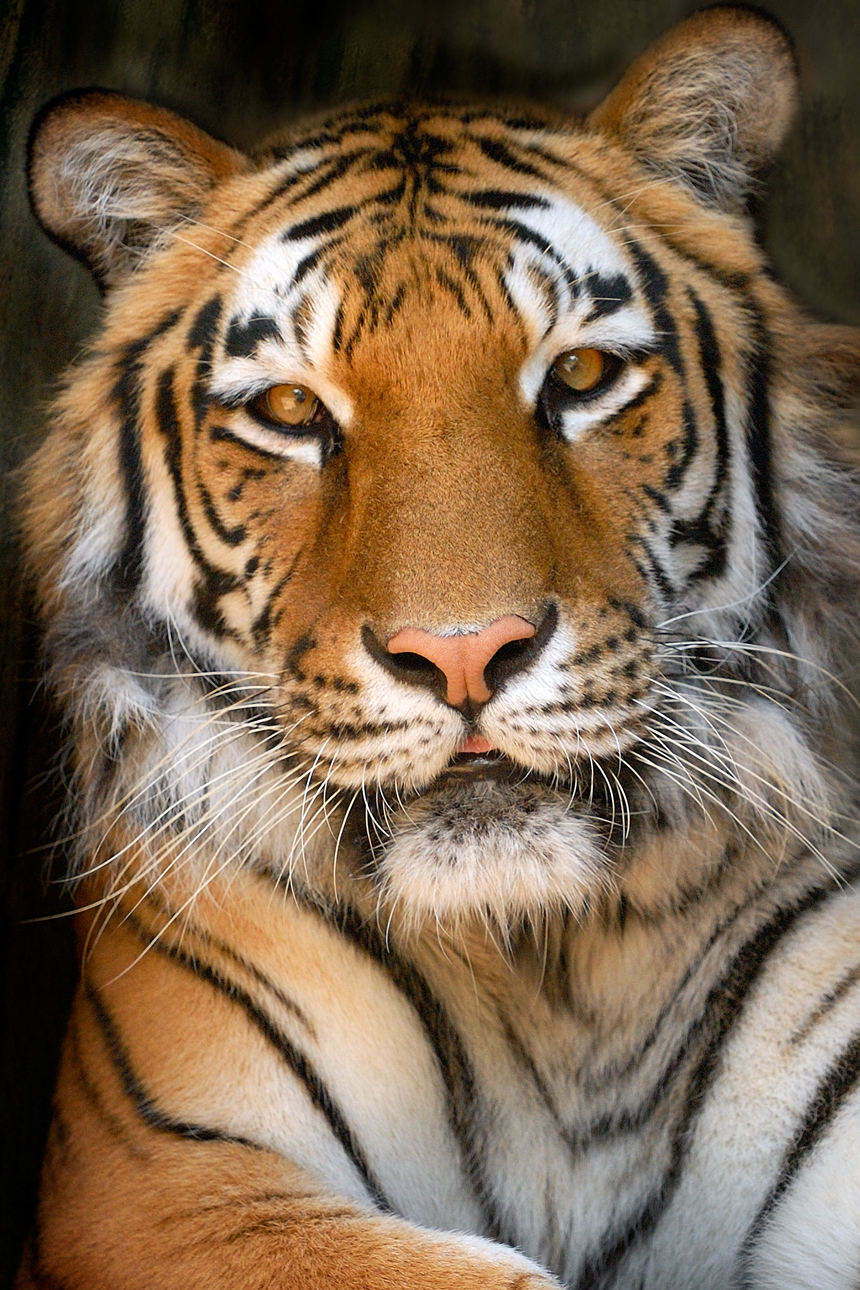 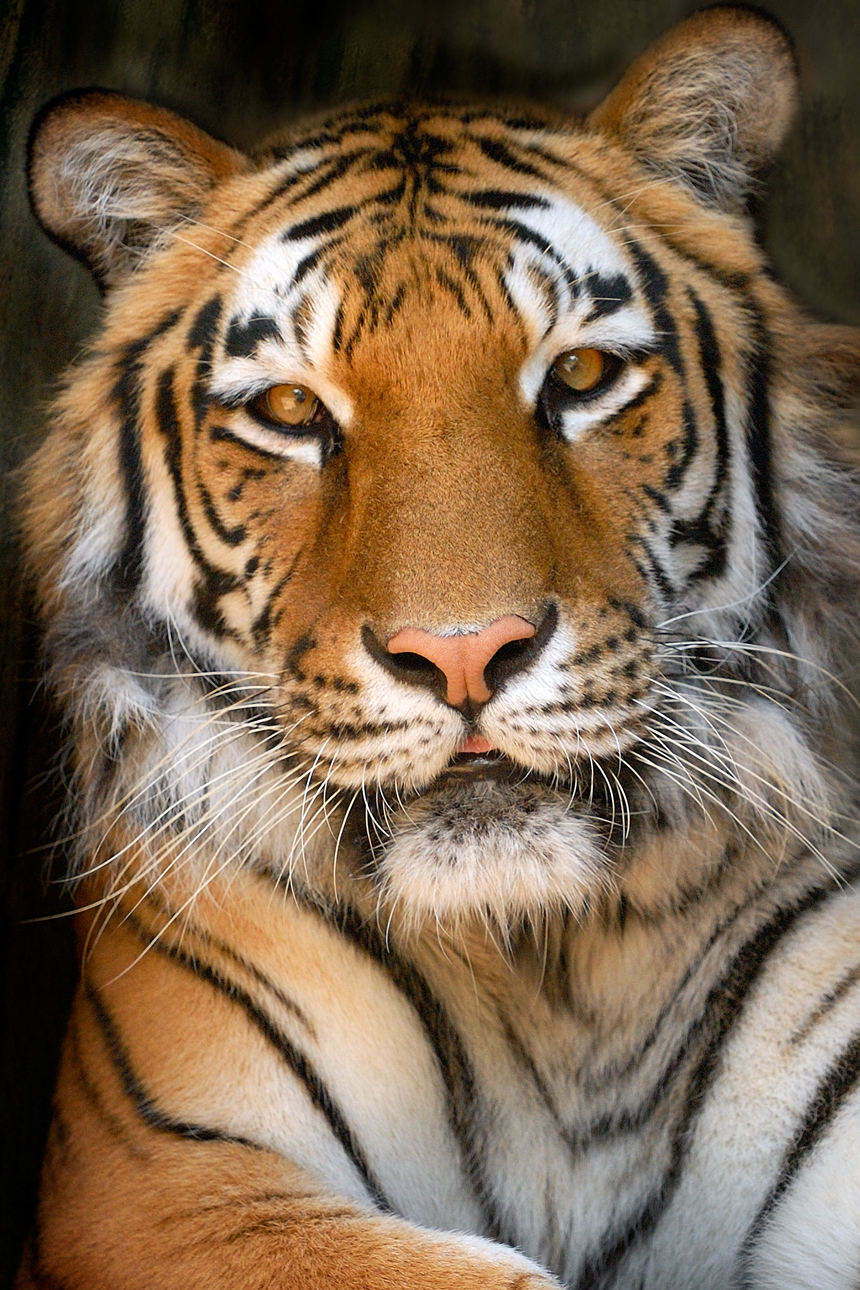 SUNDAYMONDAYTUESDAYWEDNESDAYTHURSDAYFRIDAYSATURDAY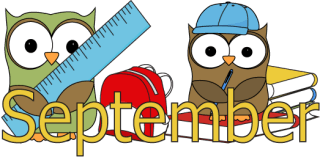 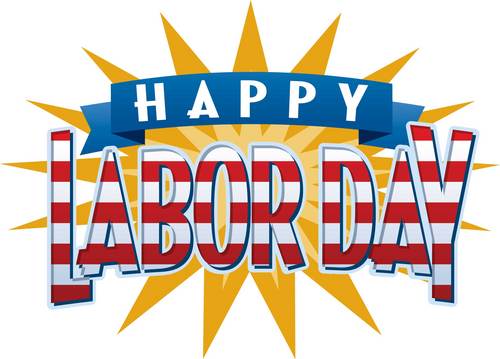 September 3Sausage, Egg and Cheese SandwichOrCerealWhole Grain BreadFruit / VegetableMilk / JuiceSeptember 4 Pancakes &Sausage LinksOrCereal Whole Grain BreadFruit / VegetableMilk / JuiceSeptember 5Breakfast PizzaOrCerealWhole Grain BreadFruit / VegetableMilk / JuiceSeptember 6 Cinnamon BunOr Cereal Whole Grain BreadFruit / VegetableMilk / JuiceOffer verses serve -Students must take3 of 5 items to count as a lunch & one must be a fruit or vegetable.September 9No SchoolSeptember 10 No SchoolSeptember 1 Pancakes &Sausage LinksOrCereal Whole Grain BreadFruit / VegetableMilk / Juice 1September 12Breakfast PizzaOrCerealWhole Grain BreadFruit / VegetableMilk / JuiceSeptember 13Cinnamon BunOr Cereal Whole Grain BreadFruit / VegetableMilk / JuiceMenu subject to changeAll Meals areserved with 1% milk, fat free chocolate, fat free vanilla, fat free strawberry and skimSeptember 16French Toast SticksOr CerealWhole Grain BreadFruit / VegetableMilk / JuiceSeptember 17Sausage, Egg and Cheese SandwichOrCerealWhole Grain BreadFruit / VegetableMilk / JuiceSeptember 18Pancakes &Sausage LinksOrCereal Whole Grain BreadFruit / VegetableMilk / JuiceSeptember 19Breakfast PizzaOrCerealWhole Grain BreadFruit / VegetableMilk / JuiceSeptember 20Breakfast PizzaOrCerealWhole Grain BreadFruit / VegetableMilk / Juice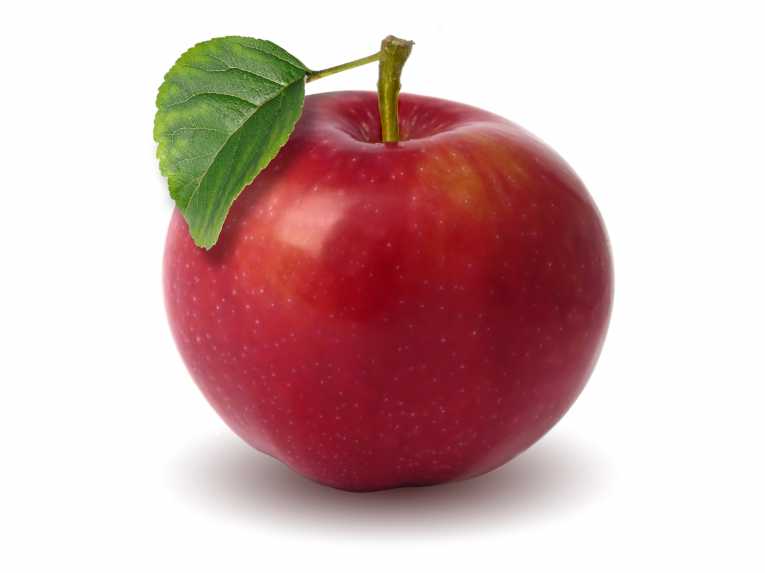 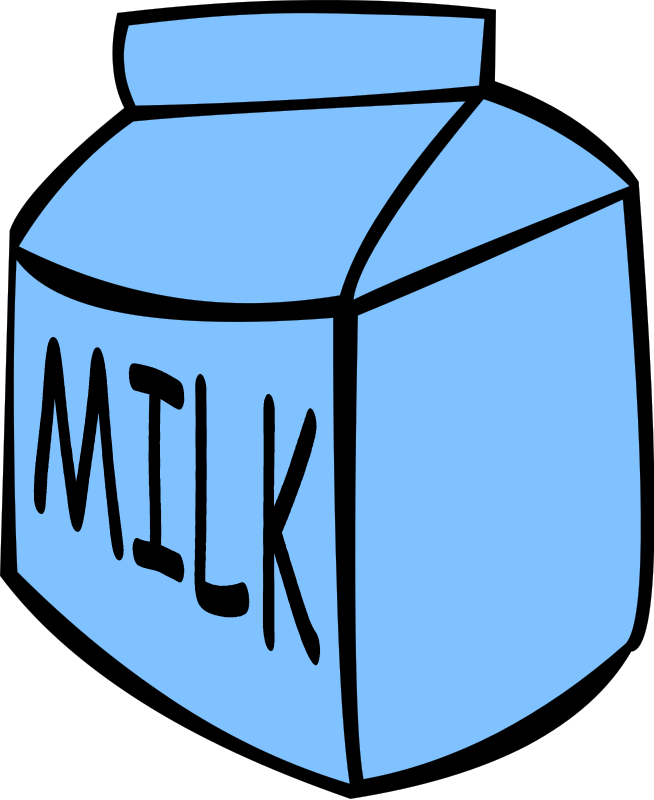 September 23French Toast SticksOr CerealWhole Grain BreadFruit / VegetableMilk / JuiceSeptember 24 Sausage, Egg and Cheese SandwichOrCerealWhole Grain BreadFruit / VegetableMilk / JuiceSeptember 25Pancakes &Sausage LinksOrCereal Whole Grain BreadFruit / VegetableMilk / JuiceSeptember 26Breakfast PizzaOrCerealWhole Grain BreadFruit / VegetableMilk / JuiceSeptember 27Breakfast PizzaOrCerealWhole Grain BreadFruit / VegetableMilk / JuiceHigh School Breakfast$ 1.55Milk - .50Reduced - .40No breakfast on two hour delaysSeptember 30French Toast SticksOr CerealWhole Grain BreadFruit / VegetableMilk / JuiceOctober 1Sausage, Egg and Cheese SandwichOrCerealWhole Grain BreadFruit / VegetableMilk / JuiceOctober 2Pancakes &Sausage LinksOrCereal Whole Grain BreadFruit / VegetableMilk / JuiceOctober 3Breakfast PizzaOrCerealWhole Grain BreadFruit / VegetableMilk / JuiceOctober 4Cinnamon BunOr Cereal Whole Grain BreadFruit / VegetableMilk / Juice